目的・・（　デンプン　）は、（　だ液　）を加えると分解されるのかを調べる。準備・・うすいデンプン水溶液、試験管（６）、ベネジクト液、ヨウ素液、試験管たてストロー、ガラス棒、沸とう石、ガスバーナー、マッチ、燃えさし入れ方法・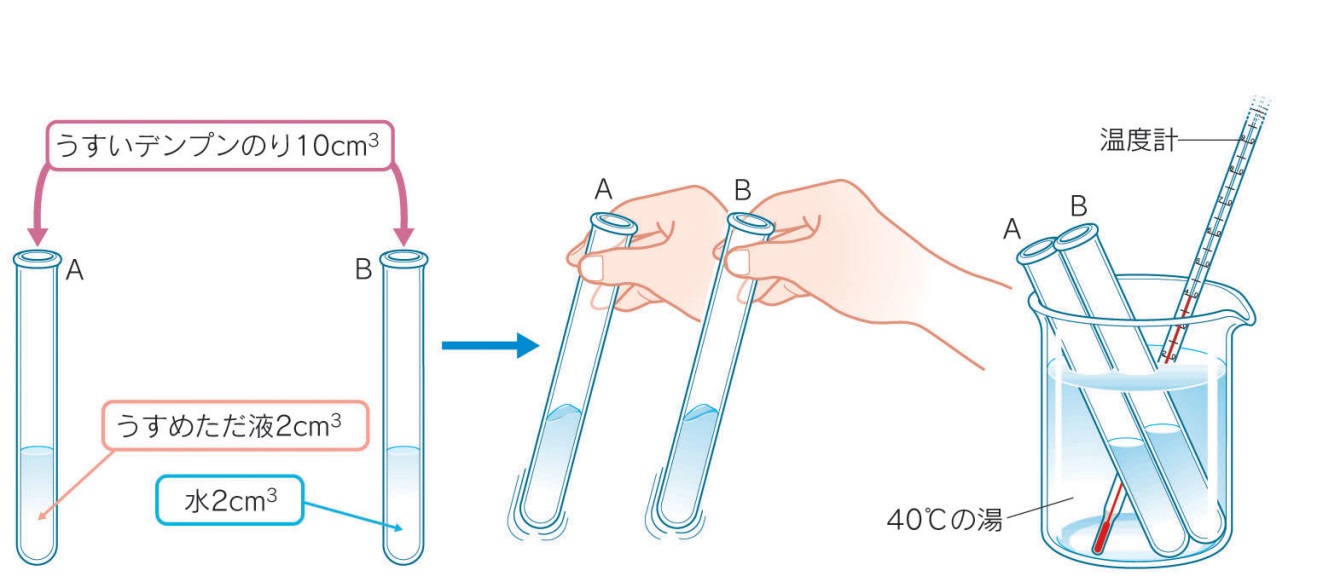 ①　デンプン水溶液を試験管Ａ・Ｂにいれる。（試験管の３分の１くらいまで）②　ストローを口にくわえて「だ液」を試験管Ａにいれ、かるくふり混ぜる。試験管Ｂにはだ液の代わりにほぼ同じ量の水を加える。　③　試験管Ａ・Ｂを４０℃のお湯が入ったビーカーに入れ放置して、反応を進める。④　③の反応が進んだＡ・Ｂの試験管をそれぞれ２本ずつにわけてヨウ素溶液とベネジクト液を２～３滴加える。⑤　ヨウ素溶液の方はそのまま色の変化を観察する。ベネジクト液の方は沸とう石を２～３粒入れた後、下図のように軽く振りながら加熱して色の変化を見る。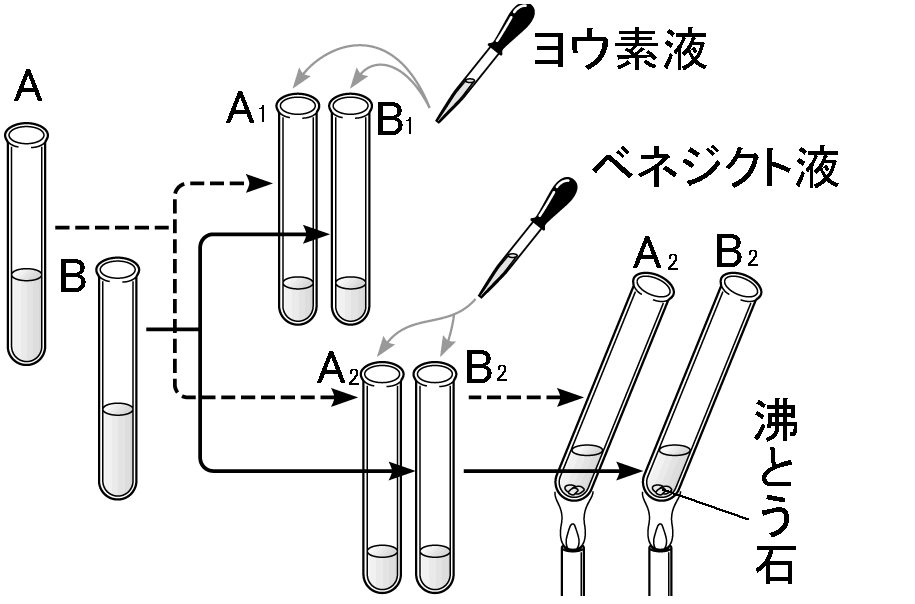 結果をまとめよう補足説明・・・教師実験より（　温度　）によって、だ液のはたらきにちがいが見られるかを調べる。　・温度が低いときには、　　　　　　　　　　　　　	　２年　　組　　番　氏名	　　		　　　　　　　　ベネジクト液に対する反応ヨウ素溶液に対する反応試験管Ａデンプン溶液＋だ液試験管Ｂデンプン溶液だけ砂糖水デンプン水溶液水